МИНИСТЕРСТВО ПРОСВЕЩЕНИЯ РОССИЙСКОЙ ФЕДЕРАЦИИ
Министерство образования и науки Республики Адыгея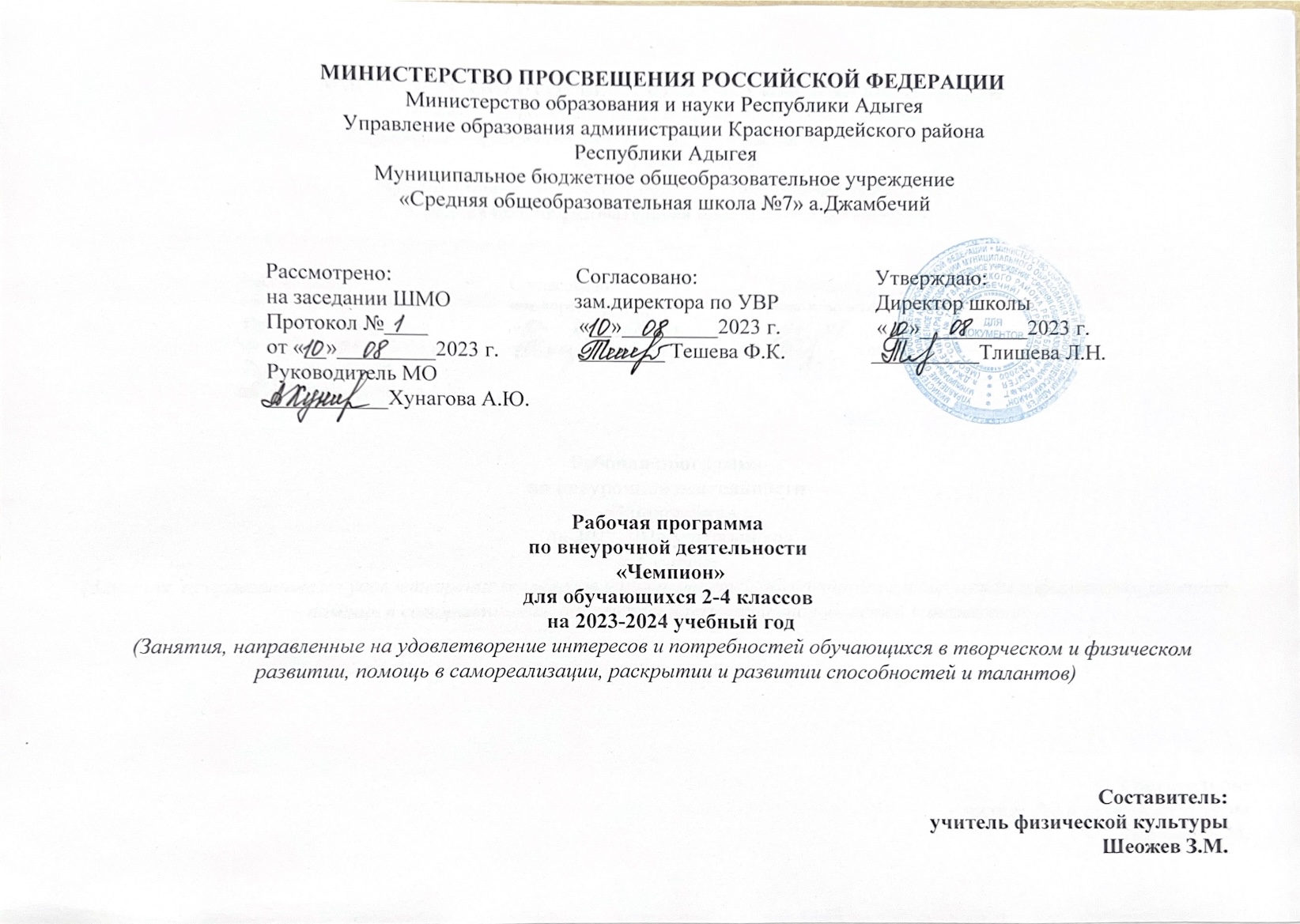 Управление образования администрации Красногвардейского районаРеспублики АдыгеяМуниципальное бюджетное общеобразовательное учреждение«Средняя общеобразовательная школа №7» а.ДжамбечийРассмотрено:                                  Согласовано:                                 Утверждаю:на заседании ШМО                       зам.директора по УВР                  Директор школыПротокол №____                            «__»_________2023 г.                  «__»__________2023 г.от «__»_________2023 г.               ________ Тешева Ф.К.                __________Тлишева Л.Н.Руководитель МО___________Хунагова А.Ю.Рабочая программапо внеурочной деятельности  «Чемпион»для обучающихся 2-4 классов на 2023-2024 учебный год(Занятия, направленные на удовлетворение интересов и потребностей обучающихся в творческом и физическом развитии, помощь в самореализации, раскрытии и развитии способностей и талантов)Составитель:учитель физической культурыШеожев З.М.Пояснительная записка Современное, быстро развивающееся образование, предъявляет высокие требования к учащимся и их здоровью. Тем самым, обязывая образовательное учреждение создавать условия, способствующие сохранению и укреплению здоровья, формированию ценностного отношения учащихся к собственному здоровью и здоровью окружающих. При этом здоровье рассматривается как сложный, многоуровневый феномен, включающий в себя физиологический, психологический и социальный аспекты. Именно образовательное учреждение призвано вооружить ребенка индивидуальными способами ведения здорового образа жизни, нивелируя негативное воздействие социального окружения.Программа внеурочной деятельности «Чемпион» направлена на нивелирование следующих школьных факторов риска: школьные страхи, большие учебные нагрузки и трудности в усвоении школьной программы, интенсификация учебного процесса, адаптация младших школьников.В нашей школе за последние годы накоплен опыт реализации здоровьесберегающего сопровождения, регулярно проводится мониторинг здоровья. Принимая в расчёт государственную политику и динамику состояния здоровья, учащихся в нашей школе, было принято решение о реализация программы спортивно-оздоровительного направления внеурочной деятельности «Чемпион» для учащихся 2-4 классов, которой будет нивелировать негативное воздействие школьных факторов риска, на здоровье обучающихся начальной школы.Целью реализации основной образовательной программы начального общего образования является обеспечение планируемых результатов по достижению выпускником начальной общеобразовательной школы целевых установок, знаний, умений, навыков и компетенций, определяемых личностными, семейными, общественными, государственными потребностями и возможностями ребёнка младшего школьного возраста, индивидуальными особенностями его развития и состояния здоровья.Выстраивая предполагаемый образ выпускника школы, мы исходим из того, что он представляет собой динамическую систему, которая постоянно изменяется, самосовершенствуется, наполняясь новым содержанием. А значит, образ выпускника - это не конечный результат, не итог в развитии личности, а тот базовый уровень, развитию и становлению которого должна максимально способствовать школы.Следовательно, выпускник младших классов школы, как современного образовательного учреждения, должен иметь устойчивый интерес к учению, наблюдательность, осведомленность, применять знания на практике, быть исполнительным, уверенным, инициативным, добросовестным, заботливым, аккуратным, правдивым, креативным, инициативным, чувствовать доброту, иметь привычку к режиму, навыки гигиены, уметь согласовывать личное и общественное, иметь навыки самоорганизации, открытый внешнему миру.В соответствии с ФГОС на ступени начального общего образования решаются следующие задачи:становление основ гражданской идентичности и мировоззрения учащихся;формирование основ умения учиться и способности к организации своей деятельности: принимать, сохранять цели и следовать им в учебной деятельности, планировать свою деятельность, осуществлять ее контроль и оценку, взаимодействовать с педагогом и сверстниками в учебном процессе;духовно-нравственное развитие и воспитание учащихся,предусматривающее принятие ими моральных норм, нравственных установок, национальных ценностей;укрепление физического и духовного здоровья учащихся.Соответствие целей и задач программы внеурочной деятельности целям и задачам основной образовательной программы учреждения будет способствовать осуществлению пролонгированного эффекта от ее реализации в педагогической практике.Межпредметные связи программы внеурочной деятельностиПрограмма внеурочной деятельности «Чемпион» носит комплексный характер, что отражено в межпредметных связях с такими учебными дисциплинами как: литературное чтение, окружающий мир, технология, изобразительное искусство, физическая культура, музыка.В процессе обучения и воспитания собственных установок, потребностей в значимой мотивации на соблюдение норм и правил здорового образа жизни, культуры здоровья у обучающихся формируются познавательные, личностные, регулятивные, коммуникативные универсальные учебные действия.Основная образовательная программа учреждения предусматривает достижение следующих результатов образования:личностные результаты — готовность и способность обучающихся к саморазвитию, сформированность мотивации к учению и познанию, ценностно-смысловые установки выпускников начальной школы, отражающие их индивидуально-личностные позиции, социальные компетентности, личностные качества; сформированность основ российской, гражданской идентичности;метапредметные результаты — освоенные обучающимися универсальные учебные действия (познавательные, регулятивные и коммуникативные);предметные результаты — освоенный обучающимися в ходе изучения учебных предметов опыт специфической для каждой предметной области деятельности по получению нового знания, его преобразованию и применению, а также система основополагающих элементов научного знания, лежащая в основе современной научной картины мира.Личностными результатами программы внеурочной деятельности «Чемпион» - является формирование следующих умений:- Определять и высказывать под руководством учителя самые простые и общие для всех людей правила поведения при сотрудничестве (этические нормы);- В предложенных педагогом ситуациях общения и сотрудничества, опираясь на общие для всех простые правила поведения, делать выбор, при поддержке других участников группы и педагога, как поступить.Метапредметными результатами программы внеурочной деятельности – является формирование следующих универсальных учебных действий (УУД):Регулятивные УУД:- Определять и формулировать цель деятельности на занятии с помощью учителя.-  Проговаривать последовательность действий на занятиях. - Учить высказывать своё предположение (версию) на основе работы с иллюстрацией, учить работать по предложенному учителем плану.Средством формирования этих действий служит технология проблемного диалога на этапе изучения нового материала. Учиться совместно с учителем и другими учениками давать эмоциональную оценку деятельности класса на занятиях.Средством формирования этих действий служит технология оценивания образовательных достижений (учебных успехов).Познавательные УУД: - Делать предварительный отбор источников информации: ориентироваться в учебнике (на развороте, в оглавлении, в словаре). - Добывать новые знания: находить ответы на вопросы, используя учебник и другие печатные издания, свой жизненный опыт и информацию, полученную на занятиях.-  Перерабатывать полученную информацию: делать выводы в результате совместной работы всего класса, группы. - Преобразовывать информацию из одной формы в другую: составлять рассказы на основе простейших моделей (предметных, рисунков, схематических рисунков, схем); находить и формулировать решение задачи с помощью простейших моделей (предметных, рисунков, схематических рисунков). - Средством формирования этих действий служит учебный материал и задания учебника, ориентированные на линии развития средствами предмета.Коммуникативные УУД:- Умение донести свою позицию до других: оформлять свою мысль в устной и письменной речи (на уровне одного предложения или небольшого текста).- Слушать и понимать речь других. Средством формирования этих действий служит технология проблемного диалога (побуждающий и подводящий диалог).- Совместно договариваться о правилах общения и поведения в школе и следовать им.- Учиться выполнять различные роли в группе (лидера, исполнителя, критика).- Средством формирования этих действий служит организация работы в парах и малых группах (в приложении представлены варианты проведения уроков).Оздоровительные результаты программы внеурочной деятельности:осознание учащимися необходимости заботы о своём здоровье и выработки форм поведения, которые помогут избежать опасности для жизни и здоровья, а значит, произойдет уменьшение пропусков по причине болезни и произойдет увеличение численности учащихся, посещающих спортивные секции и спортивно-оздоровительные мероприятия;социальная адаптация детей, расширение сферы общения, приобретениеопыта взаимодействия с окружающим миром.Первостепенным результатом реализации программы внеурочной деятельности будет сознательное отношение учащихся к собственному здоровью во всем его проявлениях.  Требования к знаниям и умениям, которые должны приобрести учащиеся в процессе реализации программы внеурочной деятельностиВ ходе реализация программы внеурочной деятельности учащиеся должны знать: основные вопросы гигиены, касающиеся профилактики вирусныхзаболеваний, передающихся воздушно-капельным путем; особенности влияния вредных привычек на здоровье младшего школьника; особенности воздействия двигательной активности на организм человека; основы рационального питания; правила оказания первой помощи; способы сохранения и укрепление здоровья; основы развития познавательной сферы; свои права и права других людей; соблюдать общепринятые правила в семье, в школе, в гостях, транспорте, общественных учреждениях; влияние здоровья на успешную учебную деятельность; значение физических упражнений для сохранения и укрепления здоровья; знания о «полезных» и «вредных» продуктах, значение режима питания.уметь: составлять индивидуальный режим дня и соблюдать его; выполнять физические упражнения для развития физических навыков; различать «полезные» и «вредные» продукты; использовать средства профилактики ОРЗ, ОРВИ, клещевой энцефалит; определять благоприятные факторы, воздействующие на здоровье; заботиться о своем здоровье; находить выход из ситуаций, связанных с употреблением алкоголя,наркотиков, сигарет; применять коммуникативные и презентационные навыки; использовать навыки элементарной исследовательской деятельности всвоей работе; оказывать первую медицинскую помощь при кровотечении, удушении,утомлении, обморожении, ожоге, травмах, тепловом и солнечном ударах; находить выход из стрессовых ситуаций; принимать разумные решения по поводу личного здоровья, а такжесохранения и улучшения безопасной и здоровой среды обитания; адекватно оценивать своё поведение в жизненных ситуациях; отвечать за свои поступки;отстаивать свою нравственную позицию в ситуации выбора.В результате реализации программы внеурочной деятельности у учащихся развиваются группы качеств: отношение к самому себе, отношение к другим людям, отношение к вещам, отношение к окружающему миру. Благодаря тому, что содержание данной программы раскрывает все стороны здоровья, учащиеся будут демонстрировать такие качества личности как: товарищество, уважение к старшим, доброта, честность, трудолюбие, бережливость, дисциплинированность, соблюдение порядка, любознательность, любовь к прекрасному, стремление быть сильным и ловким.Нормативно-правовой и документальной базой программы внеурочной деятельности на ступени начального общего образования являются:Закон Российской Федерации «Об образовании»; Федеральный государственный образовательный стандарт начального общего образования;Гигиенические требования к условиям реализации основнойобразовательной программы начального общего образования.Данная программа направлена на формирование, сохранение и укрепление здоровья младших школьников, в основу, которой положены культурологический и личностно-ориентированный подходы. Содержание программы раскрывает механизмы формирования у учащихся ценности здоровья на ступени начального общего образования.  Повышенная двигательная активность – биологическая потребность детей, она необходима им для нормального роста и развития.Человеческая личность – это гармония мысли и движения. В настоящее время большое значение имеет формирование физически здорового, активного, гармонически развитого человека. Особое внимание нужно уделить подвижным играм, поскольку игра вызывает у детей большой эмоциональный отклик и помогает безболезненнее включиться в учебную работу. Игры способствуют правильному физическому развитию организма. Дети учатся разным играм и спортивным развлечениям, ежедневному занятию ими.
Игра с давних пор составляет неотъемлемую часть жизни человека, она занимает досуг, воспитывает, удовлетворяет потребности в общении, получении внешней информации, дает приятную физическую нагрузку. Педагоги всех времен отмечали, что игра оказывает благотворное влияние на формирование детской души, развитие физических сил и способностей.Игра помогает находить выход из неожиданных положений, намечать цель, взаимодействовать с товарищем, проявлять ловкость и быстроту, силу и выносливость.Игра обеспечивает гармоничное сочетание умственных, физических и эмоциональных нагрузок, общего комфортного состояния.Исследователи игровой деятельности поддерживают ее уникальные возможности в физическом и нравственном воспитании детей, особенно в развитии познавательных интересов, в выработке воли и характера, в формировании умения ориентироваться в окружающей нас действительности.По содержанию все народные игры лаконичны, выразительны и несложны. Они вызывают активную работу мысли, способствуют расширению кругозора, уточнению представлений об окружающем мире, совершенствованию всех психических процессов, стимулируют переход детского организма е более высокой ступени развития.
«Чемпион» - курс внеурочной деятельности для учащихся начальной школы, дополняющий уроки физической культуры. Использование данного курса способствует повышению уровня двигательной активности до уровня, обеспечивающего нормальное физическое, психическое развитие и здоровье детей; обеспечиваются условия для проявления активности и творчества каждого ученика.Программа представлена четырьмя блоками: народные игры, игры на развитие психических процессов, подвижные игры, спортивные игры.
Подвижная игра – естественный источник радостных эмоций, обладающий великой воспитательной силой. Народные подвижные игры являются традиционным средством педагогики. Испокон веков в них ярко отражался образ жизни людей, их быт, труд, национальные устои, представления о чести, смелости, мужестве, желании обладать силой, ловкостью, выносливостью, быстротой и красотой движений, стремлением к победе.Игра – ведущая деятельность детей. По содержанию все народные игры лаконичны, выразительны и несложны. Они вызывают активную работу мысли, способствуют расширению кругозора, уточнению представлений об окружающем мире, совершенствованию всех психических процессов, стимулируют переход детского организма е более высокой ступени развития. В играх много познавательного материала, содействующего расширению сенсорной сферы детей, развитию их мышления и самостоятельности действий.Игры на развитие психических процессов (мышления, памяти, внимания, восприятия, речи, эмоционально – волевой сферы личности) развивают произвольную сферу (умение сосредоточиться, переключить внимание, усидчивость).Цель данной программы – укрепление здоровья детей, формирование двигательной активности, развитие физических качеств: силы, быстроты, выносливости, ловкости, формирование культуры общения со сверстниками, самостоятельности в двигательной деятельности.

Основные задачи:- повысить уровень двигательной активности;- способствовать физическому, психическому развитию детей;- развивать активность и творчество учащихся, любознательность, честность;- вызвать интерес к занятию «Подвижными играми», позволить детям ощутить красоту и радость движений.Программа рассчитана на 35 ч., 1 ч. в неделю. Занятия по данной программе проводятся в форме урока, в системе целого учебного дня.

К концу учебного года учащиеся должны
понимать: роль и значение занятий физическими упражнениями и играми для укрепления здоровья;знать: разные виды подвижных игр;уметь: передвигаться различными способами (ходьба, бег, прыжки) в разных ситуациях;выполнять упражнения (с предметами и без) для развития основных физических качеств (силы, быстроты, ловкости, координации, выносливости);осуществлять индивидуальные и групповые действия в подвижных играх;использовать: изученные виды упражнений для утренней гимнастики.Материально-техническое обеспечениеНачальное образование существенно отличается от всех последующих этапов образования, в ходе которого изучаются систематические курсы. В связи с этим и оснащение учебного процесса на этой образовательной ступени имеет свои особенности, определяемые как спецификой обучения и воспитания младших школьников в целом, так и спецификой курса в частности.К физкультурному оборудованию предъявляются педагогические, эстетические и гигиенические требования.Подбор оборудования определяется программными задачами физического воспитания детей. Размеры и масса инвентаря должны соответствовать возрастным особенностям младших школьников; его количество определяется из расчёта активного участия всех детей в процессе занятий. Важнейшее требование – безопасность физкультурного оборудования. Для выполнения его необходимо обеспечить прочную установку снарядов, правильную обработку деревянных предметов (палки, рейки гимнастической стенки и др.). Во избежание травм они должны быть хорошо отполированы. Металлические снаряды делаются с закруглёнными углами. Качество снарядов, устойчивость, прочность проверяется учителем перед занятием.Тематическое планирование 2 классТематическое планирование 3 классТематическое планирование 4 классРЕКОМЕНДАЦИИ РОДИТЕЛЯМ1. Подготовьте один или два больших мяча диаметром 15–20 см, маленькие мячи диаметром 5–8 см (от большого и настольного тенниса, резиновые, мягкие из разных материалов, сшитые вами), бумажные шары (из скомканной бумаги), большой надувной мяч-шар.2. Покажите ребенку, как вы играете в мяч: катаете, бросаете, ловите, отбиваете от пола и т.п. Попробуйте научить этому и вашего ребёнка.3. Не принуждайте малыша к выполнению того или иного движения. Не требуйте от него повторять упражнение до тех пор, пока ребенку не удастся выполнить его правильно. Не упрекайте его за рассеянность, невнимание, неумение и т.п. Не превращайте обучение в скучную повинность. Играйте с малышом, когда он будет находиться в хорошем настроении.4. Проявите фантазию, изобретательность, используйте для игр все, что найдете под рукой: гладильную доску, стулья, пустые пластиковые бутылки, длинные шнурки и т.п.5. Постепенно вовлекайте его во все новые виды игры, систематически повторяя их. Учите прокатывать мяч вдаль в заданном направлении, бросать мяч об пол и вверх, правильному замаху при метании малого мяча вдаль.6. Не забывайте о возрасте вашего ребенка, его физических возможностях! Прекрасно, если вы ободрите своего малютку похвалой; удивитесь тому, какой он ловкий, смелый, быстрый; что он уже сам может показать другим. Пусть ребенок демонстрирует свои умения перед всеми членами семьи или его же сверстниками: это постепенно развивает у ребенка уверенность в своих силах, стремление учиться дальше, осваивая новые, более сложные движения и игры.7. Рифмовки (стихотворный текст) при выполнении движений с мячом, помогают сделать занятие более понятным, а главное, задают ритм выполнения игрового задания.Подвижные  игрыУ ребят порядок строгий.Класс строится в одну шеренгу.По сигналу учителя играющие выходят из шеренги и, прогуливаясь по залу (площадке) в разных направлениях, говорят речитативом:У ребят порядок строгий:Знают все свои места.Ну, трубите веселее:Тра-та-та, тра-та-та..По окончании куплета подается команда - Становись! Все быстро бегут и строятся в шеренгу по росту на свои места. Так повторяется несколько раз. Быстрота построения проверяется счетом .раз, .два., .три.. Кто из играющих встал в строй после тот проиграл. Игра способствует развитию навыка быстрого построения и ориентировки в пространстве, быстрой реакции, внимания, слуха, памяти, дисциплинированности.К своим флажкам!Для игры нужно 5—7 раз разноцветных флажков.Перед началом игры класс делится на несколько групп (команд); ученики, располагаясь по всему залу (площадке), стоят в кружках. В центре кружка водящий с флажком, Дети запоминают своего водящего и цвет флажка. По сигналу учителя все играющие (кроме стоящих с флажками) разбегаются по залу, становятся лицом к стене и закрывают глаза. В это время водящие с флажками тихо и быстро меняют свои места. Учитель дает команду .К своим флажкам!, Играющие открывают глаза, ищут свой флажок, быстро бегут к нему и опять образуют кружок. Побеждает группа (команда), которая быстрее других образует кружок вокруг своего флажка. Игра повторяется несколько раз.Запрещенное движениеУчитель предлагает играющим выполнять за ним все движения за исключением запрещенного, заранее им установленного. Например, запрещено выполнять движение руки на пояс. Учитель начинает Делать разные движение, а все играющие повторяют их. Неожиданно учитель выполняет запрещенное движение. Кто из участников игры ошибается и выполняет его, тот делает шаг вперед или штрафуется очками, а затем продолжает играть. Штраф может быть следующий: проскакать на одной ноге по заданному кругу, сказать скороговорку, отгадать загадку, сделать кувырок вперед, отжаться несколько раз от пола и т.д. Игра повторяется несколько раз, после чего отмечаются внимательные и невнимательные учащиеся.Класс, смирно!Игра на внимание. Руководитель дает классу разные команды, которые они должны исполнять в том случае, если он предварительно сказал слово класс. Если он слово не произнес, исполнять команду нельзя. Кто ошибается, делает шаг вперед и продолжает играть. В конце игры отмечаются внимательные и невнимательные учащиеся.Два МорозаНа противоположных сторонах зала (площадки) на расстоянии 10—20 м линиями отмечаются дом и школа. Выбираются два Мороза, остальные — ребята. Ребята собираются за линией дома, а посередине, на улице стоят два Мороза. Морозы обращаются к ребятам со словами:Мы два брата молодые.два Мороза удалые.Один из них, указывал на себя, говорит, за ним другой, затем оба вместе:Я Мороз — красный нос.Я Мороз — синий нос.Кто из вас решитсяВ путь - дороженьку пуститься?Все ребята отвечают:Не боимся мы угроз,И не страшен нам морозПосле этих слов играющие бегут из дома в школу. Морозы ловят и замораживают пробегающих, которые останавливаются и стоят неподвижно на том месте, где их заморозил Мороз. Затем опять Морозы обращаются к ребятам с теми же словами, а ребята, ответив, перебегают обратно в дом, по дороге выручая замороженных ребят, дотрагиваются до них рукой, и те присоединяются к остальным игрокам. Морозы ловят ребят, и тем самым мешают им выручить замороженных. После двух пробежек выбирают новых морозов из числа не пойманных, подсчитывают и отпускают к остальным игрокам, Так играют до трех- четырех смен водящих. В конце игры отмечаются лучшие ребята, не попавшиеся Морозам ни разу, а также лучшая пара водящих. Игра построена на непродолжительных быстрых перебежках с кратковременными перерывами для отдыха. Преимущественный вид движения—бег с увертыванием.Зайцы в огородеНа полу (земле) чертятся два концентрических круга: наружный диаметром 6—8 м, внутренний  4 -5 м. Один водящий — сторож, становится в середине малого круга, в огороде. Остальные играющие — размещаются вне большого круга.По сигналу учителя зайцы начинают прыгать на двух ногах в круг, стремясь попасть в огород, т.е. в малый круг. Сторож, бегая по огороду и в пределах большого круга, старается поймать зайцев, коснувшись их рукой, Пойманные зайцы отходят в сторону (можно посадить на скамейку). Когда поймано 3—5 зайцев (по договоренности), выбирается новый сторож из непой манных зайцев, а пойманные возвращаются в игру. Побеждает тот, кто ни разу не был пойман, отмечаются лучшие сторожа, сумевшие быстрее переловить установленное число зайцев. В игре совершенствуются навык прыжка, прыгучесть, ловкость, выносливость, наблюдательность, быстрота реакции. Любимые игры детей
«Увернись от мяча»
На площадке на расстоянии 10-15 м. чертится две линии. Игроки одной команды встают за этими линиями, игроки другой – посередине. Находящиеся в середине игроки стараются увернуться и не дать попасть в себя мячом игрокам другой команды. Игрок, в которого попал мяч, выбывает из игры. Когда все игроки из середины выбиты, то команды меняются ролями. Побеждает та команда, которая быстрее выбьет соперников.
«Сильный бросок»

Дети делятся на команды. Команды стоят в шеренге в 20-30 м. друг от друга. Посередине лежит баскетбольный мяч. Игроки бросают малые мячи в большой и стараются перекатить его на сторону противника. Команда, которой это удается, побеждает.

«Космонавты»
На площадке в разных частях чертим контуры ракеты. Их должно быть на несколько штук меньше играющих. Все дети берутся за руки. Они идут по кругу со словами: «Ждут нас быстрые ракеты для прогулок по планетам. На какую захотим, на такую полетим! Но в игре один секрет: опоздавшим места нет!» Как только сказано последнее слово, дети разбегаются, стараясь занять свободное место в «ракете». Опоздавшие собираются в центре круга. Отмечаем тех детей, которые ни разу не опоздали на «ракету».

«Второй лишний»
Все желающие играть образуют круг. С внешней стороны круга остаются двое: один водит, другой от него убегает. Когда водящий догонит и «осалит» убегающего игрока, они меняются ролями.

«Два Мороза»
Играющие располагаются по одной стороне площадки, на середине двое водящих – два Мороза». Морозы обращаются к ребятам со словами: «Мы два брата молодые, два Мороза удалые!» Один из них, указывая на себя, говорит: «Я Мороз – синий нос». Другой: «Я Мороз – красный нос». И вместе: «Кто из вас решится в путь-дорожку пуститься?» Все ребята отвечают: «Не боимся мы угроз, и не страшен нам мороз!» После этих слов дети перебегают на другую сторону площадки. Водящие стараются «осалить» перебегающих, «осаленные» остаются на том месте, где их «заморозил Мороз».
Во время следующих перебежек играющие могут выручить «замороженных» ребят, дотрагиваясь до них руками. После нескольких перебежек назначаются другие Морозы. Отмечаются те дети, которые не попали к Морозам ни разу, а также лучшая пара водящих.

«Большой мяч»
Для игры нужен большой мяч. Играющие становятся в круг и берутся за руки. Водящий с мячом находится в середине круга. Он старается выкатить мяч из круга ногами, и тот, кто пропустил мяч между ног, становится водящим. Но он встает за кругом. Играющие поворачиваются спиной к центру. Теперь водящему нужно вкатить мяч в круг. Когда же мяч попадет в круг, играющие опять поворачиваются лицом друг к другу, а в середину встает тот, кто пропустил мяч. Игра повторяется. Играющие не берут в руки мяч, они перекатывают его ногами.

«Шлепанки»
Играющие встают в круг лицом к центру на расстоянии одного шага один от другого. Выбирается водящий. Он выходит в центр круга. Называет по имени одного из детей, бросает мяч о землю так, чтобы он отскочил в нужном направлении. Играющий, чье имя назвал водящий, ловит мяч и отбивает его (шлепает ладонью). Число отбиваний перебрасывается водящему, и игра продолжается, пока кто-то из играющих не уронит мяч. В этом случае игра начинается сначала. Тот, кто уронил мяч, встает на место водящего. Играющий встает на место водящего только в том случае, если он поднял мяч с земли.

«Прятки»
Дети идут играть в парк. Играющие оговаривают, где можно прятаться. Образуем две группы, одна из которых разбегается врассыпную и прячется, а другая пускается на поиски спрятавшихся. Дальше игроки меняются ролями. Нужно оговорить время, в течение которого следует найти всех игроков. (Например, досчитав до 10).

«Перехватчики»
На противоположных концах площадки отмечаются линиями два дома. Играющие располагаются в одном из них в шеренгу. В середине лицом к детям находится водящий. Дети хором произносят:
Мы умеем быстро бегать,
Любим прыгать и скакать
Ни за что нас не поймать!
После окончания этих слов все бегут врассыпную через площадку в другой дом. Водящий старается запятнать перебежчиков. Один из запятнанных становится водящим, и игра продолжается. В конце игры отмечаются лучшие ребята, не попавшиеся ни разу.

«Мельница»
Все играющие становятся в круг на расстоянии не менее двух метров друг от друга. Один из играющих получает мяч и передает его другому, тот третьему и т. д. по кругу. Постепенно скорость передачи возрастает. Каждый игрок старается поймать мяч. Игрок, который упустил мяч, выбывает из игры. Побеждает тот, кто остается в игре последним.
Советы к проведению подвижных игр.
Там, где подвижная игра, нет места скуке. Эти игры помогают сделать эмоциональную разведку, лучшему общению детей.

Подвижная игра всегда требует от играющих двигательных усилий, направленных на достижение условной цели, оговоренной в правилах. Особенность подвижной игры – ее творческий и соревновательный характер. В ней проявляется умение действовать вместе с коллективом в меняющихся условиях. Каждая подвижная игра имеет свою игровую задачу: «догони», «поймай», «найди» и др. Не стоит в начале ограничиваться дежурной фразой: «А сейчас мы поиграем в …» Организуя подвижную игру, помните, что лучше, если Вы будете в них участником, как и ребята. Каждая игра имеет свои правила. Четко объясните их. Эффективнее это можно сделать, если одновременно с рассказом Вы покажите действия, т. е. создадите образ предстоящей игры. Если во время игры правила не выполняются, приостановите игру, сделайте комментарий происходящего и покажите, в чем ошибка. В ходе игры будьте эмоциональны и непосредственны. Подбадривайте ребят. Не упустите момент, когда игру лучше завершить. И еще, для некоторых игр требуется несложный инвентарь, приготовьте его заранее. Хорошо подумайте, где Вам лучше организовать игру. Пусть это будет удобное и безопасное место. Часто для проведения игр надо разбиться на команды, держите для этого несколько оригинальных считалок.

Считалки:Литература
Для учителя:Власенко Н.Э. 300 подвижных игр для дошкольников: Практическое пособие. – М., 2011Ковалько В. И. «Здоровье - сберегающие технологии», Москва «Вако», 2004 г.Осокина Т. И. «Детские подвижные игры народов», Москва «Просвещение», 1989 г.Фролов В. Г. «Физкультурные занятия на воздухе с детьми», Москва «Просвещение», 1983 г.Шевченко И. В. «Вместе весело играть», Ростов-на-Дону «Феникс», 2002 г.
Для учащихся:Гришин В. Г. Игры с мячом и ракеткой.- М., 1982 г.Вавилова Е. Н. Бегай, прыгай, метай.- М., 1982 г.Семенов С. С. Городки.- М., 1982 г.Гришина В. С. Румяные щечки.- М., ФиС, 1988 г.Календарно-тематическое планирование 2 классКалендарно-тематическое планирование 3 классКалендарно-тематическое планирование 4 класс№РазделыКол-во часов1Народные игры82Игры на развитие психических процессов.123Подвижные игры10 4Спортивные игры55Упражнения на развитие основных физических качеств.В процессе занятийИнструктажи по ТБВ процессе занятийКомплексы ОРУ и ОФП для подготовки и сдаче норм ГТОВ процессе занятийИтого35№РазделыКол-во часов1Народные игры52Игры на развитие психических процессов.63Подвижные игры8 4Спортивные игры165Упражнения на развитие основных физических качеств.В процессе занятийИнструктажи по ТБВ процессе занятийКомплексы ОРУ и ОФП для подготовки и сдаче норм ГТОВ процессе занятийИтого35№РазделыКол-во часов1Народные игры52Игры на развитие психических процессов.63Подвижные игры6 4Спортивные игры185Упражнения на развитие основных физических качеств.В процессе занятийИнструктажи по ТБВ процессе занятийКомплексы ОРУ и ОФП для подготовки и сдаче норм ГТОВ процессе занятийИтого35Катился горох по блюду,
Ты води, а я не буду.
Пчелы в поле полетели,
Зажужжали, загудели.
Сели пчелы на цветы.
Мы играем – водишь ты!Шла кукушка мимо сети,
А за нею малы дети,
Кукушата просят пить,
Выходи – тебе водить!Как у нас на сеновале
Две лягушки ночевали.
Утром встали, щей поели,
А тебе водить велели!Колокольчик всех зовет,
Колокольчик нам поет
Звонким, тонким голоском:
Динь-бом, динь-бом!
Выходи из круга вон!Раз, два, три, четыре, пять, -
Мы сейчас хотим играть.
«Да» и «нет» не говорить –
Все равно тебе водить!№урокаТема занятияСодержание занятияДатаДатаДатаДата№урокаТема занятияСодержание занятияпппф1Инструктаж по ТБ.Русская народная игра «У медведя во бору».Народные игры. Игровые правила. Отработка игровых приёмов. Русская народная игра «У медведя во бору».2Инструктаж по ТБ.Русская народная игра «Филин и пташка». Упражнения со скакалкой. ФутболНародные игры. Игровые правила. Выбор и ограничение игрового пространства. Русская народная игра «Филин и пташка».Упражнения на развитие основных физических качеств.3Русская народная игра «Горелки». Упражнения с мячами. ФутболНародные игры. Правила игры. Русская народная игра «Горелки». Упражнения на развитие основных физических качеств.4 Русская народная игра «Кот и мышь».ОФП для развития выносливостиНародные игры.  Правила игры. Разучивание игры. Русская народная игра «Кот и мышь». ОФП для подготовки и сдаче норм ГТО5 Русская народная игра «Блуждающий мяч». «Зарница»ОФП для развития силовых способностейНародные игры.  Правила игры. Русская народная игра «Блуждающий мяч». «Зарница»ОФП для подготовки и сдаче норм ГТО6Упражнения с мячами. Русская народная играНародные игры.  Правила игры «Краски»7Круговая тренировка. Русская народная игра «Царь гора», «Займи место»Народные игры.  Правила игры «Царь гора», «Займи место»8Русская народная игра «Салки». ОФП для развития силовых способностейНародные игры.  Правила игры «Салки».9Игры на развитие восприятия.Игры с мячомФутболИгры на развитие психических процессов. Знакомство с правилами и проведение игр «Выложи сам», «Магазин ковров», «Волшебная палитра». «Вышибалы». Подготовка и сдача норм ГТО.10Упражнения и игры на внимание.Преодоление полосы препятствий. ФутболИгры на развитие психических процессов. Упражнение «Ладонь – кулак», игры «Ищи безостановочно», «Заметь всё», «Запомни порядок». Полоса с лазанием и перелазанием11Круговая тренировка        Игры на развитие памяти.ФутболИгры на развитие психических процессов.   Игры «Повтори за мной», «Запомни движения», «Художник». Игра «Прыгай через ров». Подготовка и сдача норм ГТО.12Гимнастические упражнения. Эстафеты. Игры на развитие воображения.Игры на развитие психических процессов.   Игры «Волшебное яйцо», «Узнай, кто я?», «Возьми и передай». Круговая тренировка.13Игры на развитие мышления и речи. Совершенствование бросков мячаИгры на развитие психических процессов.   Игры «Ну-ка, отгадай», «определим игрушку».Упражнения на развитие основных физических качеств.14Игры на коррекцию эмоциональной сферы ребёнка.Игры на развитие психических процессов. Игры «Баба Яга», «Три характера». Упражнения на развитие основных физических качеств.15Игры на развитие мышления и речи. Упражнения со скакалкой. Правила игры. Проведение игры.Игра с прыжками «Попрыгунчики-воробушки»«У ребят порядок строгий». Гимнастические упражнения.16Игры на развитие воображения.«Узнай, кто я?», «Возьми и передай». ОФП для подготовки и сдаче норм ГТО17Упражнения и игры на внимание. Упражнения с мячом.Игры на развитие психических процессов. «Заметь всё», «Запомни порядок», «У ребят порядок строгий». Упражнения на развитие основных физических качеств.18Упражнения и игры на внимание. Упражнения с обручем.Игры на развитие психических процессов. Упражнение «Ладонь – кулак», игры «Ищи безостановочно». Упражнения на развитие основных физических качеств.19Игры на развитие воображения.Игры на развитие психических процессов.   Игры «Волшебное яйцо», ОФП для подготовки и сдаче норм ГТО20Упражнения и игры на внимание. Упражнения с мячами.Игры на развитие психических процессов. Упражнение «Ладонь – кулак», игры «Ищи безостановочно». Упражнения на развитие основных физических качеств.21Инструктаж по ТБ.Строевые упражнения; перестроение. Подвижные игрыИнструктаж по ТБ. Подвижные игры: Правила игры.   Игры на внимание «Класс, смирно», «За флажками».22Комплекс утренней гигиенической гимнастики. Комплекс ОРУ со скакалкой.Правила игры. Игра с элементами ОРУ «Море волнуется – раз» Весёлые старты со скакалкой23 Комплекс ОРУ с мячом.  Строевые упражнения с перестроением из колонны по одному в колонну по два.Игра с мячом «Охотники и утки». Весёлые старты с мячом.24Игры с мячом: ловля, бросок, передача.Игра «Волк во рву» Игра «Салки с мячом».25Упражнения со скакалкой. Правила игры. Проведение игры.Игра с прыжками «Попрыгунчики-воробушки»26Катание на лыжах. Разучивание и проведение игр.Метание снежков в цель.Игры на свежем воздухе «Два Мороза», «Метко в цель».27Катание на санках. Разучивание и проведение игр Правила игры. Проведение игры.Игра «Белки, волки, лисы». Игра «Перемена мест»28Совершенствование координации движений. Пионербол. Правила игры. Проведение игры.Игра «Совушка», «Гуси, гуси». Игра «Удочка»29Инструктаж по ТБ. Пионербол Проведение игры с заданиями.ОФП для подготовки и сдаче норм ГТОИнструктаж по ТБ. Спортивные игры.  Игровые правила. Отработка игровых приёмов. Игра.30Пионербол. Передачи мяча через сетку.Спортивные игры.  Игровые правила. Отработка игровых приёмов. Игра.31Пионербол. Совершенствование подач мяча.32Упражнения на развитие основных физических качествВышибалы.Спортивные игры.  Игровые правила. Отработка игровых приёмов. Игра.33Спортивные игры.  Баскетбол. Игровые правила. Отработка игровых приёмов. Игра. ОФП для подготовки и сдаче норм ГТОСпортивные игры.  Игровые правила. Отработка игровых приёмов. Игра.34Итоговое занятие. Домашнее задание на летние каникулы. Подведение итогов. Спортивные игры.  Игровые правила. Отработка игровых приёмов. Игра.35Спортивные игры. «Вышибалы»Подведение итогов. Спортивные игры.  Игровые правила. Отработка игровых приёмов. Игра.№урокаТема занятияСодержание занятияДатаДатаДата№урокаТема занятияСодержание занятияппф1Инструктаж по ТБ.Русская народная игра «У медведя во бору».Народные игры. Игровые правила. Отработка игровых приёмов. Русская народная игра «У медведя во бору».2Инструктаж по ТБ.Русская народная игра «Филин и пташка». Упражнения со скакалкой. ФутболНародные игры. Игровые правила. Выбор и ограничение игрового пространства. Русская народная игра «Филин и пташка».Упражнения на развитие основных физических качеств.3Русская народная игра «Горелки». Упражнения с мячами. ФутболНародные игры. Правила игры. Русская народная игра «Горелки». Упражнения на развитие основных физических качеств.4 Русская народная игра «Кот и мышь».ОФП для развития выносливостиНародные игры.  Правила игры. Разучивание игры. Русская народная игра «Кот и мышь». ОФП для подготовки и сдаче норм ГТО5 Русская народная игра «Блуждающий мяч». «Зарница»ОФП для развития силовых способностейНародные игры.  Правила игры. Русская народная игра «Блуждающий мяч». «Зарница»ОФП для подготовки и сдаче норм ГТО6Игры на развитие восприятия.Игры с мячомФутболИгры на развитие психических процессов. Знакомство с правилами и проведение игр «Выложи сам», «Магазин ковров», «Волшебная палитра». «Вышибалы». Подготовка и сдача норм ГТО.7Упражнения и игры на внимание.Преодоление полосы препятствий. ФутболИгры на развитие психических процессов. Упражнение «Ладонь – кулак», игры «Ищи безостановочно», «Заметь всё», «Запомни порядок». Полоса с лазанием и перелазанием8Круговая тренировка        Игры на развитие памяти.ФутболИгры на развитие психических процессов.   Игры «Повтори за мной», «Запомни движения», «Художник». Игра «Прыгай через ров». Подготовка и сдача норм ГТО.9Гимнастические упражнения. Эстафеты. Игры на развитие воображения. ПионерболИгры на развитие психических процессов.   Игры «Волшебное яйцо», «Узнай, кто я?», «Возьми и передай». Круговая тренировка.10Игры на развитие мышления и речи. Пионербол совершенствование бросков мячаИгры на развитие психических процессов.   Игры «Ну-ка, отгадай», «определим игрушку».Упражнения на развитие основных физических качеств.11Игры на коррекцию эмоциональной сферы ребёнка.Игры на развитие психических процессов. Игры «Баба Яга», «Три характера». Упражнения на развитие основных физических качеств.12Инструктаж по ТБ.Строевые упражнения; перестроение. Подвижные игрыИнструктаж по ТБ. Подвижные игры: Правила игры.   Игры на внимание «Класс, смирно», «За флажками».13Комплекс утренней гигиенической гимнастики. Комплекс ОРУ со скакалкой.Правила игры. Игра с элементами ОРУ «Море волнуется – раз» Весёлые старты со скакалкой14 Комплекс ОРУ с мячом.  Строевые упражнения с перестроением из колонны по одному в колонну по два.Игра с мячом «Охотники и утки». Весёлые старты с мячом.15Игры с мячом: ловля, бросок, передача.Игра «Волк во рву» Игра «Салки с мячом».16Упражнения со скакалкой. Правила игры. Проведение игры.Игра с прыжками «Попрыгунчики-воробушки»17Катание на лыжах. Разучивание и проведение игр.Метание снежков в цель.Игры на свежем воздухе «Два Мороза», «Метко в цель».18Катание на санках. Разучивание и проведение игр Правила игры. Проведение игры.Игра «Белки, волки, лисы». Игра «Перемена мест»19Совершенствование координации движений. Пионербол с элементами В/б Правила игры. Проведение игры.Игра «Совушка», «Гуси, гуси». Игра «Удочка»20Инструктаж по ТБ. Пионербол Проведение игры с заданиями.ОФП для подготовки и сдаче норм ГТОИнструктаж по ТБ. Спортивные игры.  Игровые правила. Отработка игровых приёмов. Игра.21Пионербол- учебная игра с заданиями.Спортивные игры.  Игровые правила. Отработка игровых приёмов. Игра.22Волейбол. Совершенствование передач мячаСпортивные игры.  Игровые правила. Отработка игровых приёмов. Игра.23Упражнения на развитие основных физических качеств Волейбол. Правила игры. Проведение игры. Пионербол элементами В/бСпортивные игры.  Игровые правила. Отработка игровых приёмов. Игра.24Круговая тренировка   Пионербол элементами В/бПодача мяча.Спортивные игры.  Игровые правила. Отработка игровых приёмов. Игра.25Учебно-тренировочные игры. Пионербол элементами В/б«Картошка»Спортивные игры.  Игровые правила. Отработка игровых приёмов. Игра.26Спортивный праздник.Игры, эстафеты, Весёлые минутки.27Инструктаж по ТБ. Баскетбол: ведение мяча. Игра по упрощенным правиламИнструктаж по ТБ. Спортивные игры.  Игровые правила. Отработка игровых приёмов. Игра.28Инструктаж по ТБ. Баскетбол: броски мяча из-под кольца. Игра по упрощенным правилам. ОФП для подготовки и сдаче норм ГТОСпортивные игры.  Игровые правила. Отработка игровых приёмов. Игра.29Баскетбол: броски в кольцо со средней дистанции. Игра по упрощенным правиламСпортивные игры.  Игровые правила. Отработка игровых приёмов. Игра.30Баскетбол: передачи мяча в парах. Игра по упрощенным правилам. ОФП для подготовки и сдаче норм ГТОСпортивные игры.  Игровые правила. Отработка игровых приёмов. Игра.31Баскетбол: жонглирование мячом. Игра по упрощенным правилам. ОФП для подготовки и сдаче норм ГТОСпортивные игры.  Игровые правила. Отработка игровых приёмов. Игра.32Баскетбол: совершенствование элементов. Игра с заданиями.Спортивные игры.  Игровые правила. Отработка игровых приёмов. Игра.33Баскетбол. Учебно-тренировочная игра.Спортивные игры.  Игровые правила. Отработка игровых приёмов. Игра.34Двухсторонние игры в пионербол с элем. в/б и баскетболПодведение итогов35Итоговое занятие. Домашнее задание на летние каникулы.Подведение итогов№урокаТема занятияСодержание занятияДатаДатаДатаДата№урокаТема занятияСодержание занятияпппф1Инструктаж по ТБ.Русская народная игра «У медведя во бору».Народные игры. Игровые правила. Отработка игровых приёмов. Русская народная игра «У медведя во бору».2Инструктаж по ТБ.Русская народная игра «Филин и пташка». Упражнения со скакалкой. ФутболНародные игры. Игровые правила. Выбор и ограничение игрового пространства. Русская народная игра «Филин и пташка».Упражнения на развитие основных физических качеств.3Русская народная игра «Горелки». Упражнения с мячами. ФутболНародные игры. Правила игры. Русская народная игра «Горелки». Упражнения на развитие основных физических качеств.4 Русская народная игра «Кот и мышь».ОФП для развития выносливостиНародные игры.  Правила игры. Разучивание игры. Русская народная игра «Кот и мышь». ОФП для подготовки и сдаче норм ГТО5 Русская народная игра «Блуждающий мяч». «Зарница»ОФП для развития силовых способностейНародные игры.  Правила игры. Русская народная игра «Блуждающий мяч». «Зарница»ОФП для подготовки и сдаче норм ГТО6Игры на развитие восприятия.Игры с мячомФутболИгры на развитие психических процессов. Знакомство с правилами и проведение игр «Выложи сам», «Магазин ковров», «Волшебная палитра». «Вышибалы». Подготовка и сдача норм ГТО.7Упражнения и игры на внимание.Преодоление полосы препятствий. ФутболИгры на развитие психических процессов. Упражнение «Ладонь – кулак», игры «Ищи безостановочно», «Заметь всё», «Запомни порядок». Полоса с лазанием и перелазанием8Круговая тренировка        Игры на развитие памяти.ФутболИгры на развитие психических процессов.   Игры «Повтори за мной», «Запомни движения», «Художник». Игра «Прыгай через ров». Подготовка и сдача норм ГТО.9Гимнастические упражнения. Эстафеты. Игры на развитие воображения. ПионерболИгры на развитие психических процессов.   Игры «Волшебное яйцо», «Узнай, кто я?», «Возьми и передай». Круговая тренировка.10Игры на развитие мышления и речи. Пионербол совершенствование бросков мячаИгры на развитие психических процессов.   Игры «Ну-ка, отгадай», «определим игрушку».Упражнения на развитие основных физических качеств.11Игры на коррекцию эмоциональной сферы ребёнка.Игры на развитие психических процессов. Игры «Баба Яга», «Три характера». Упражнения на развитие основных физических качеств.12Инструктаж по ТБ.Строевые упражнения; перестроение. Подвижные игрыИнструктаж по ТБ. Подвижные игры: Правила игры.   Игры на внимание «Класс, смирно», «За флажками».13Комплекс утренней гигиенической гимнастики. Комплекс ОРУ со скакалкой.Правила игры. Игра с элементами ОРУ «Море волнуется – раз» Весёлые старты со скакалкой14 Комплекс ОРУ с мячом.  Строевые упражнения с перестроением из колонны по одному в колонну по два.Игра с мячом «Охотники и утки». Весёлые старты с мячом.15Игры с мячом: ловля, бросок, передача.Игра «Волк во рву» Игра «Салки с мячом».16Упражнения со скакалкой. Правила игры. Проведение игры.Игра с прыжками «Попрыгунчики-воробушки» «Белки, волки, лисы». Игра «Перемена мест»17Катание на лыжах. Разучивание и проведение игр.Метание снежков в цель.Игры на свежем воздухе «Два Мороза», «Метко в цель».18Инструктаж по ТБ. Пионербол Проведение игры с заданиями.ОФП для подготовки и сдаче норм ГТОИнструктаж по ТБ. Спортивные игры.  Игровые правила. Отработка игровых приёмов. Игра.19Инструктаж по ТБ. Пионербол Проведение игры с заданиями.Инструктаж по ТБ. Спортивные игры.  Игровые правила. Отработка игровых приёмов. Игра.20Совершенствование координации движений. Пионербол с элементами В/бИгра «Совушка», «Гуси, гуси». Игра «Удочка»21Пионербол- учебная игра с заданиями.Спортивные игры.  Игровые правила. Отработка игровых приёмов. Игра.22Волейбол. Совершенствование передач мячаСпортивные игры.  Игровые правила. Отработка игровых приёмов. Игра.23Упражнения на развитие основных физических качеств Волейбол. Правила игры. Проведение игры. Пионербол элементами В/бСпортивные игры.  Игровые правила. Отработка игровых приёмов. Игра.24Круговая тренировка   Пионербол элементами В/бПодача мяча.Спортивные игры.  Игровые правила. Отработка игровых приёмов. Игра.25Учебно-тренировочные игры. Пионербол элементами В/б«Картошка»Спортивные игры.  Игровые правила. Отработка игровых приёмов. Игра.26Спортивный праздник.Игры, эстафеты, Весёлые минутки.27Инструктаж по ТБ. Баскетбол: ведение мяча. Игра по упрощенным правиламИнструктаж по ТБ. Спортивные игры.  Игровые правила. Отработка игровых приёмов. Игра.28Инструктаж по ТБ. Баскетбол: броски мяча из-под кольца. Игра по упрощенным правилам. ОФП для подготовки и сдаче норм ГТОСпортивные игры.  Игровые правила. Отработка игровых приёмов. Игра.29Баскетбол: броски в кольцо со средней дистанции. Игра по упрощенным правиламСпортивные игры.  Игровые правила. Отработка игровых приёмов. Игра.30Баскетбол: передачи мяча в парах. Игра по упрощенным правилам. ОФП для подготовки и сдаче норм ГТОСпортивные игры.  Игровые правила. Отработка игровых приёмов. Игра.31Баскетбол: жонглирование мячом. Игра по упрощенным правилам. ОФП для подготовки и сдаче норм ГТОСпортивные игры.  Игровые правила. Отработка игровых приёмов. Игра.32Баскетбол: совершенствование элементов. Игра с заданиями.Спортивные игры.  Игровые правила. Отработка игровых приёмов. Игра.33Баскетбол. Учебно-тренировочная игра.Спортивные игры.  Игровые правила. Отработка игровых приёмов. Игра.34Двухсторонние игры в пионербол с элем. в/б и баскетболПодведение итогов35Итоговое занятие. Домашнее задание на летние каникулы.Подведение итогов